Приложение № 1 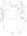 КОДЕКС ЭТИКИ И СЛУЖЕБНОГО ПОВЕДЕНИЯ РАБОТНИКОВ МУНИЦИПАЛЬНОГО КАЗЕННОГО УЧРЕЖДЕНИЯ «ПО ОБЕСПЕЧЕНИЮ ДЕЯТЕЛЬНОСТИ АДМИНИСТРАЦИИ БЕСЕДИНСКОГО СЕЛЬСОВЕТА КУРСКОГО РАЙОНА КУРСКОЙ ОБЛАСТИ»1. Общие положения Кодекс этики и служебного поведения работников Муниципального казенного учреждения по обеспечению деятельности Администрации Бесединского сельсовета Курского района Курской области (далее - Кодекс) представляет собой свод общих принципов профессиональной этики и основных правил служебного поведения, которыми должны руководствоваться все работники МКУ «По обеспечению деятельности Администрации Бесединского сельсовета Курского района Курской области» (далее - работники учреждения (предприятия)) независимо от замещаемых ими должностей.Кодекс разработан в соответствии с Конституцией Российской Федерации, Трудовым кодексом Российской Федерации, Федеральным законом № 273-ФЗ от 25.12.2008 года «О противодействии коррупции» и иными нормативными правовыми актами Российской Федерации, а также основан на общепризнанных нравственных принципах и нормах российского общества и государства.Целью Кодекса является установление этических норм и правил служебного поведения работников учреждения (предприятия для достойного выполнения ими своей профессиональной деятельности, а также содействие укреплению авторитета работников учреждения (предприятия) и обеспечение единых норм их поведения.Кодекс призван повысить эффективность выполнения работниками учреждения (предприятия) своих трудовых обязанностей. Знание и соблюдение ими положений Кодекса является одним из критериев оценки качества их профессиональной деятельности и трудовой дисциплины.Каждый работник учреждения (предприятия) должен ознакомиться с положениями Кодекса и принимать все необходимые меры для его соблюдения. Каждый гражданин вправе ожидать от работника учреждения (предприятия) поведения в отношениях с ним в соответствии с положениями Кодекса.2. Общие принципы и правила служебного поведения2.1. Деятельность учреждения (предприятия), а также его работников основывается на следующих принципах:- законность;- профессионализм;- добросовестность;- конфиденциальность;- справедливость;- информационная открытость;- ответственность;- объективность при принятии решений.2.2. Работники учреждения (предприятия), сознавая ответственность перед государством, обществом и гражданами, обязаны:а) исполнять должностные обязанности добросовестно и на высоком профессиональном уровне;б) соблюдать требования законодательства Российской Федерации, Курской области и локальных документов учреждения (предприятия);в) осуществлять свою деятельность в пределах своих полномочий и полномочий учреждения (предприятия);г) при исполнении должностных обязанностей быть независимым от влияния отдельных граждан, профессиональных или социальных групп, организаций;д) соблюдать социальную справедливость и равноправно распределять социальные ресурсы с целью расширения выбора и возможностей для всех контрагентов, в том числе, для неимущих, социально-уязвимых и других лиц, оказавшихся в трудной жизненной ситуации;е) проявлять терпимость и уважение к обычаям и традициям народов России и других государств, учитывать культурные и иные особенности различных этнических, социальных групп и конфессий, способствовать межнациональному и межконфессиональному согласию;ж) исключать действия, связанные с влиянием каких-либо личных, имущественных (финансовых) и иных интересов, препятствующих добросовестному исполнению должностных обязанностей;з) соблюдать нейтральность, исключающую возможность влияния на профессиональную деятельность решений политических партий, иных общественных объединений;и) соблюдать нормы служебной и профессиональной этики, правила делового поведения и общения;к) проявлять корректность и внимательность к гражданам и должностным лицам при должностном взаимодействии с ними;л) не допускать коррупционного поведения, в том числе воздерживаться от поведения, которое может восприниматься окружающими как обещание или предложение дачи взятки либо как согласие принять взятку, или как просьба (намек) о даче взятки, а также принимать меры по предотвращению и урегулированию конфликта интересов, противодействовать любым проявлениям коррупции и прочим злоупотреблениям в учреждения (предприятии);м) уведомлять руководителя учреждения (предприятия), должностное лицо, ответственное за работу по профилактике коррупционных правонарушений в учреждения (предприятии), органы прокуратуры и иные федеральные государственные органы обо всех случаях обращения к ним каких-либо лиц в целях склонения к совершению коррупционных правонарушений;н) незамедлительно уведомлять руководителя учреждения (предприятия), должностное лицо, ответственное за работу по профилактике коррупционных правонарушений в учреждении (предприятии) о ставших им известными фактах конфликта интересов и коррупционных проявлений в учреждении (предприятии), обстоятельствах и действиях (бездействии) работников учреждения (предприятия) и третьих лиц, послуживших или способных послужить причинами возникновения в учреждении (предприятии) конфликта интересов и/или коррупционных проявлений, а также о причинении (возможном причинении) вреда учреждению (предприятию);о) не разглашать и не использовать ненадлежащим образом сведения, отнесенные законодательством Российской Федерации к сведениям конфиденциального характера и служебную информацию и иные сведения, ставшие известными в связи с исполнением трудовых обязанностей;п) не допускать оказания воздействия на своих коллег в целях принятия противозаконного и (или) необоснованного решения;р) воздерживаться от поведения, которое могло бы вызвать сомнение в добросовестном исполнении трудовых обязанностей, а также избегать конфликтных ситуаций, способных нанести ущерб репутации или авторитету работников учреждения и/или учреждению (предприятию);с) не допускать проявлений формализма, высокомерия, неуважительного отношения к законным просьбам и требованиям граждан в связи с исполнением трудовых обязанностей; т) воздерживаться от публичных высказываний, суждений и оценок в отношении учреждения (предприятия), если это не входит в обязанности работника;у) соблюдать конфиденциальность информации о контрагенте, касающейся условий его жизнедеятельности, личных качеств и проблем, принимать меры для ее обеспечения;ф) не использовать должностное положение для оказания влияния на деятельность государственных органов и органов местного самоуправления, организаций, должностных лиц, государственных и муниципальных служащих при решении вопросов личного характера;х) уважительно относиться к деятельности представителей средств массовой информации по информированию общества о работе учреждения (предприятия), а также оказывать содействие в получении достоверной информаций в установленном порядке;ц) постоянно стремиться к обеспечению как можно более эффективного и экономного распоряжения финансовыми средствами, иным имуществом, материально-техническими и другими ресурсами учреждения (предприятия);ч) не использовать имущество учреждения (предприятия) в целях, не связанных с исполнением трудовых обязанностей, а также не передавать его в таких целях иным лицам.2.3. Руководитель учреждения (предприятия) и руководители структурных подразделений учреждения (предприятия) должны быть для работников учреждения (предприятия) образцом профессионализма, безупречной репутации, своим личным поведением подавать пример честности, беспристрастности и справедливости.2.4. Руководитель учреждения (предприятия) и руководители структурных подразделений учреждения (предприятия):а) принимают меры по предотвращению и урегулированию конфликта интересов, по предупреждению коррупции, включая меры по предотвращению коррупционно-опасного поведения;б) содействуют установлению и поддержанию в коллективе здорового морально-психологического климата;в) при определении объема и характера поручаемой другим работникам учреждения (предприятия) работы руководствуются принципами справедливости, учета личных и деловых качеств, квалификации и опыта подчиненных;г) не допускают по отношению к подчиненным работникам необоснованных претензий, а также фактов грубости и бестактности;д) проявляют заботу о подчиненных, вникают в их проблемы и нужды, содействуют принятию законных и обоснованных решений, способствуют профессиональному и должностному росту работников;е) организуют оказание поддержки и помощи молодым специалистам (с опытом работы до 3 лет) в приобретении профессиональных навыков.2.5. Руководитель учреждения (предприятия) и руководители структурных подразделений учреждения (предприятия) несут ответственность в соответствии с законодательством Российской Федерации за действия или бездействие подчиненных сотрудников, нарушающих принципы этики и правила служебного поведения, если они не приняли мер, чтобы не допустить таких действий или бездействия.3. Этические нормы служебного поведения работников3.1. В должностном поведении работнику учреждения (предприятия) необходимо руководствоваться тем, что в соответствии с Конституцией Российской Федерации человек, его права и свободы являются высшей ценностью и каждый гражданин имеет право на неприкосновенность частной жизни, личную и семейную тайну, защиту чести, достоинства, своего доброго имени.3.2. В должностном поведении работник учреждения (предприятия) воздерживается от:- любого вида высказываний и действий дискриминационного характера по признакам пола, возраста, расы, национальности, языка, гражданства, социального, имущественного или семейного положения, политических или религиозных предпочтений;- грубости, проявлений пренебрежительного тона, заносчивости, предвзятых замечаний, предъявления неправомерных, незаслуженных обвинений;- угроз, оскорбительных выражений или реплик, действий, препятствующих нормальному общению или провоцирующих противоправное поведение.3.3. Работники учреждения (предприятия) призваны способствовать своим должностным поведением установлению в коллективе деловых взаимоотношений и конструктивного сотрудничества друг с другом.Работники должны быть вежливыми, доброжелательными, корректными, внимательными и проявлять терпимость в общении с гражданами и коллегами.3.4. При возникновении конфликтной ситуации между структурными подразделениями учреждения (предприятия), работниками учреждения (предприятия) приоритетным направлением решения конфликта является учет интересов учреждения (предприятия) в целом.3.5. Внешний вид работника учреждения (предприятия) при исполнении им должностных обязанностей в зависимости от условий трудовой деятельности должен способствовать уважительному отношению граждан к учреждению (предприятия), а также, при необходимости, соответствовать общепринятому деловому стилю, который отличают сдержанность, традиционность, аккуратность.4. Ответственность за нарушение положений Кодекса4.1. Нарушение работниками учреждений (предприятия) положений настоящего Кодекса подлежит моральному осуждению на собраниях (совещаниях, конференциях), а в случаях, предусмотренных федеральными законами, нарушение положений Кодекса влечет применение к работнику мер ответственности.4.2. Работники учреждения (предприятия) в зависимости от тяжести совершенного проступка несут ответственность в соответствии с действующим законодательством Российской Федерации.4.3. Соблюдение работником учреждения (предприятия) положений настоящего Кодекса учитывается при назначении поощрений и наложении дисциплинарных взысканий.4.4. Нарушение правил антикоррупционного поведения влечет проведение служебного расследования по обстоятельствам возникновения коррупционно-опасной ситуации.